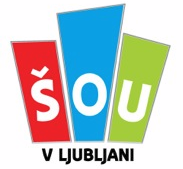 Volilna komisija ŠOU v LjubljaniBranka Lučić, predsednicana podlagi 20. člena Volilnega pravilnika ŠOU v Ljubljani in 3. člena Poslovnika Volilne komisije ŠOU v LjubljaniobjavljamSKLIC 1. REDNE SEJE VOLILNE KOMISIJE, ki bo v ponedeljek, 11. 12. 2017 ob 19.00 na Študentskem kampusu, Pivovarniška 6, v prostorih VK.Predlagan dnevni red:1. Potrditev zapisnika Konstitutivne seje VK 2. Volitve v ŠZ in UO FS in ZF - terminski načrt in organizacija dela3. Razpis in Navodila za delo volilnih odborov 4. Razno Ljubljana, 7. 12. 2017					                   Predsednica VK ŠOU v Ljubljani,									          Branka LučićSklic se izroči:- oglasna deska VK- člani VK (elektronska pošta)- spletna stran VK